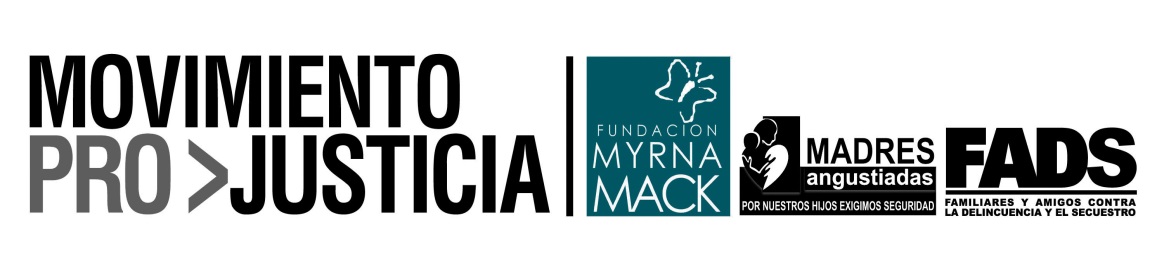 No. De OrdenNo. De ExpedienteAspiranteCalificación Asignada1 36Carlos Humberto Echeverría Guzmán5722Carlos Enrique Mencos Morales57314Sergio Oswaldo Pérez López57428Walter Osman Argueta 55520Regina Elizabeth Farfán Colindres de Luján50618Edwin Humberto Salazar Jerez 4877Carlos Enrique López Gutiérrez46832Carlos Alberto Taracena Serrano4699Rovelio Isabel Gómez Herrera 451035Telma Leticia Girón Alvarado de Ramírez 451134César Armando Elías Ajca441241Hugo Ovidio Chacón Cabrera 42133José Pablo Morales Masaya 411426Jorge Luis Maldonado Maldonado361540Antonio Rivas Tuyuc 361622Luis Manuel de Jesús Estrada Ronquillo351733Nery Joaquín Ventura Álvarez351816Ana María Tzoc341929Marco Antonio García Pérez332049Ingrid Susana Koppler Yurrita de Archila282127 Medardo Hernández Morales 232244José Roberto Villagrán Ramírez 21